هوالله - ای بنده آستان بهاء به هيچ وجه خلاص از پاريس…حضرت عبدالبهاءاصلی فارسی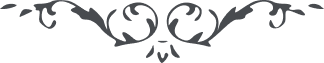 ٧٢ هوالله ای بنده آستان بهاء به هيچ وجه خلاص از پاريس نمی‌شويم حکمتی در اين است بعد معلوم ميشود به اطراف حنگاريا و وينا و آلمانيا سفر شد نتائج رحمانی داشت… 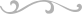 